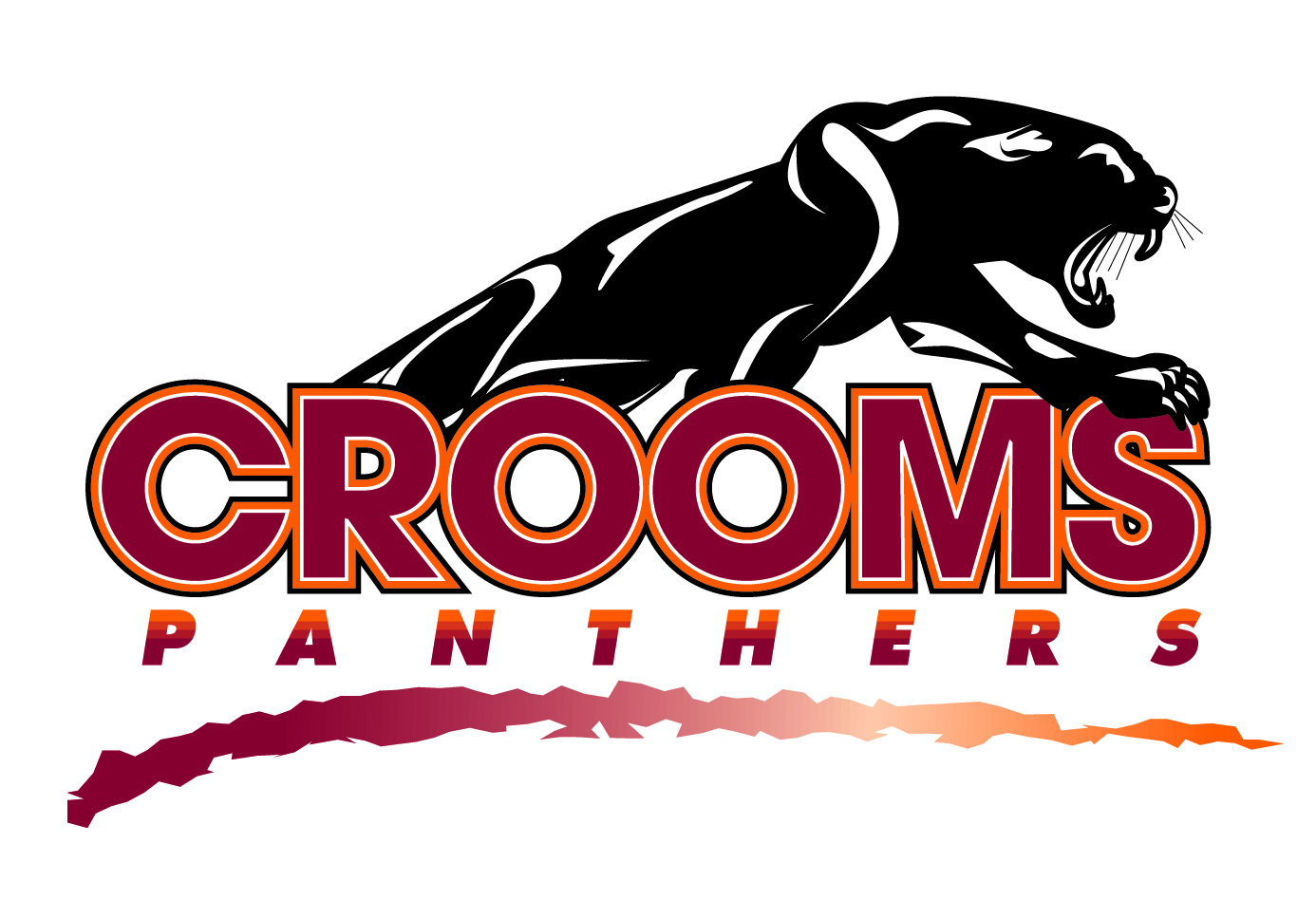 *DENOTES DISTRICT GAMEHEAD COACH: ERIC ORR				ASSISTANT COACH: FLOYD NARCISSEATHELTIC DIRECTOR: DR. MILLER		PRINCIPAL: DR. HANSHAWCROOMS GIRLS BASKETBALL SCHEDULE 2017-18DATEOPPONENETTIMELOCATIONNOV. 29FOREST LAKE ACADEMY430AWAYNOV. 30CORNERSTONE 6:00HOMEDEC. 1DELTONA6:00HOMEDEC. 4PINE RIDGE6:00 AWAYDEC. 6FOREST LAKE ACADEMY6:00HOMEDEC. 13MULBERRY HIGH SCHOOL7:30HOMEDEC. 15TRINITY PREP6:00HOMEDEC. 18LAKE BRANTLEY6:00AWAYDEC. 19CYPRESS CREEK6:00AWAYJAN. 5TRINITY PREP*6:00AWAYJAN. 8CORNERSTONE6:00AWAYJAN. 12WINDERMERE PREP*6:00AWAYJAN. 13PINE RIDGE1:00HOMEJAN. 16TRINITY PREP*5:30AWAYJAN. 18FIRST ACADEMY ORLANDO*6:00HOMEJAN. 19LAKE HIGHLAND PREP6:00AWAYJAN. 25JONES6:00AWAYJAN. 30LAKE BRANTLEY6:00HOMEFEB. 5-10DISTRICT TOURNAMENTTBDAWAY